Publicado en Madrid el 01/08/2024 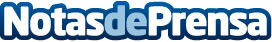 La Asociación Española de Cirujanos destina cerca de 300.000 euros a becas y premiosEl objetivo de este tipo de iniciativas es motivar a todos los socios para que investiguen, publiquen y aumenten el nivel científico. El galardón más importante es el Premio Nacional de Cirugía José Luis Balibrea, nombre que recibe en homenaje al profesor BalibreaDatos de contacto:Lidia LópezGabinete de prensa de AEC692 07 57 01Nota de prensa publicada en: https://www.notasdeprensa.es/la-asociacion-espanola-de-cirujanos-destina Categorias: Nacional Medicina Educación Madrid Investigación Científica Solidaridad y cooperación Premios http://www.notasdeprensa.es